下記URLにアクセスして「全学共通科目・日本語科目」か、「課外の学習支援講座」のページに進んでください。Access the URL listed below and select the page, “Japanese language classes in the Liberal Arts and Sciences curriculum” or “Japanese language support classes not included in the regular curriculum”.日本語・日本文化教育センターが提供する日本語教育について/　　Japanese language classes offered by the Education Center for Japanese Language and Culture全学共通科目・日本語科目　/ Japanese language classes in the Liberal Arts and Sciences curriculum　下記一覧の自分の身分のページに進み、「履修登録手続き」項目の「日本語授業登録ページ」にアクセス/Access the page of your student status and check “Registration procedure”.There is link to “Japanese language registration web page”.※各学部・研究科等の研究生は、全学共通科目・日本語科目の履修を希望していることを、指導教員と所属学部・研究科に伝えてください。Research students need to tell their academic advisor and faculty, graduate school before taking Japanese language class.課外の学習支援講座　/ “Japanese language support classes not included in the regular curriculum”「受講手続き」項目の「日本語授業登録ページ」にアクセスAccess the page “Japanese language support classes not included in the regular curriculum” and check “Registration procedure”.There is link to “Japanese language registration web page”.日本語ページ/ Japanese英文ページ/ English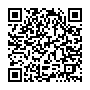 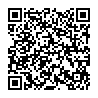 https://u.kyoto-u.jp/2ro5fhttps://u.kyoto-u.jp/t96xh■正規課程の留学生（正規生）/Regular (degree-seeking) students■交換留学生（KUINEP学生等含む)/Exchange students (including KUINEP students)■予備教育生（国際高等教育院の聴講生）/Students in the MEXT Preliminary Education Program (Institute for Liberal Arts and Sciences Auditing students)■各学部・研究科等の研究生 ※/Research students in the Graduate Schools　※■日本語・日本文化研修留学生/Japanese Studies Students (Credited Auditor of the Institute for Liberal Arts and Sciences)